	SPOR KULÜBÜ MUVAFAKAT BELGESİ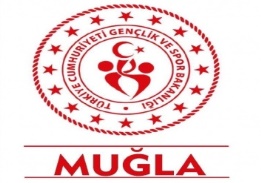 Aşağıda açık kimliği yazılı sporcunun, Kulübümüz ile hiçbir ilişkisi kalmamış olup, başka bir spor kulübüne transfer yapmasına muvafakat veriyoruz.     …./…../20..SPORCUNUN:Adı Soyadı		:TC Kimlik No		:Doğum Yeri ve Tarihi  	:Baba Adı		:Ana Adı		:İmzası			:KULÜP YETKİLİSİNİN:Adı Soyadı		:TC Kimlik No		:Görevi			:İmzası			:Kulüp Adı-Derbis No	:Gençlik ve Spor İl Müdürlüğü……/……/20..Mühür-İmzaTAAHHÜTNAME		Transfer yapacağım sezon içerisinde milli takım seçmeleri hariç kulübümü temsilen herhangi bir resmi müsabakaya katılmadığımı beyan eder, aksi durumda verilecek cezayı kabul ederim.   …./…./20..SPORCUNUN:Adı Soyadı		:TC Kimlik No		:Doğum Yeri ve Tarihi	:Baba Adı		:Ana Adı		:İmzası			:	18 YAŞINDAN KÜÇÜK İSE VELİ/VASİSİNİN:Adı Soyadı		: TC Kimlik No		:Doğum Yeri ve Tarihi	:İmzası			:		Gençlik ve Spor İl Müdürlüğü…../……/20..Mühür-İmza